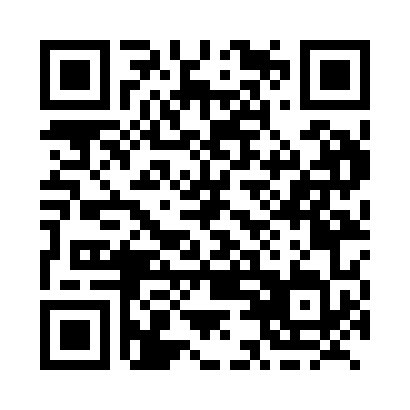 Prayer times for Wembley, Alberta, CanadaMon 1 Jul 2024 - Wed 31 Jul 2024High Latitude Method: Angle Based RulePrayer Calculation Method: Islamic Society of North AmericaAsar Calculation Method: HanafiPrayer times provided by https://www.salahtimes.comDateDayFajrSunriseDhuhrAsrMaghribIsha1Mon3:415:222:017:4610:3912:202Tue3:425:232:017:4510:3912:203Wed3:425:242:017:4510:3812:194Thu3:435:252:017:4510:3712:195Fri3:435:262:017:4510:3712:196Sat3:445:272:027:4410:3612:197Sun3:455:282:027:4410:3512:188Mon3:455:292:027:4410:3412:189Tue3:465:302:027:4310:3312:1710Wed3:475:312:027:4310:3212:1711Thu3:475:332:027:4210:3112:1712Fri3:485:342:027:4210:3012:1613Sat3:495:352:027:4110:2912:1614Sun3:495:372:037:4110:2812:1515Mon3:505:382:037:4010:2712:1416Tue3:515:402:037:4010:2512:1417Wed3:525:412:037:3910:2412:1318Thu3:535:432:037:3810:2312:1319Fri3:535:442:037:3710:2112:1220Sat3:545:462:037:3710:2012:1121Sun3:555:472:037:3610:1812:1022Mon3:565:492:037:3510:1612:1023Tue3:575:512:037:3410:1512:0924Wed3:575:522:037:3310:1312:0825Thu3:585:542:037:3210:1212:0726Fri3:595:562:037:3110:1012:0627Sat4:005:572:037:3010:0812:0528Sun4:015:592:037:2910:0612:0429Mon4:026:012:037:2810:0412:0330Tue4:036:032:037:2710:0312:0331Wed4:036:042:037:2610:0112:02